Colegio Cristiano Emmanuel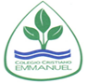 Matemática / 5°Año BásicoClases onlineProfesora: Pamela Rojas J.Tarea 7Semana del 30 de noviembre al 4 de diciembreNombre: _____________________________________  Fecha:_____________Lee atentamente y resuelve los siguientes problemas. Carlos tiene $5.000 para comprar 6 cuadernos para su hijo. Cada cuaderno cuesta $734. ¿Le alcanza el dinero a Carlos? ¿Cuánto recibe de vuelto o cuánto le falta?Respuesta: _________________________________________________________Pablo tenía ahorrados $4.300. En marzo gastó $1.100 en una caja de lápices y con el resto del dinero compró 4 cuadernos. ¿Cuánto le costó cada cuaderno?Respuesta: ___________________________________________________________El kilo de arroz en precio oferta cuesta $647 y el litro de aceite $895. Marta compró 3 kilos de arroz y 1 litro de aceite en precio oferta. ¿Cuánto dinero pagó por su compra?Respuesta: ____________________________________________________________									Bendiciones!!!